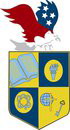 U.S. INTERNATIONAL CHRISTIAN ACADEMYServing students since 2001Owned and Operated by Teacherswith 25 years of experience in Teaching and Administrationwww.usicahs.orgadmin@USICAHS.ORG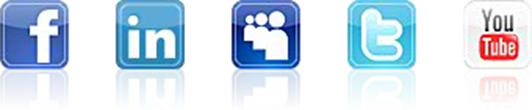 HURRICANE IRMA  2017SCHOOL NEWSU.S. International Christian Academy in the event of a Hurricane Irma will follow the decisions of the Miami-Dade County School Board, Hurricane Center and local authorities regarding the cancellation of school activities; therefore, listen for announcements on radio, cables, internet and television and check NEWS section our website or contact us to this emails:admin@USICAhs.orgUSICA HIGH SCHOOL will be closed from Friday September 8 through Monday, September 18 for Hurricane Irma.Emergencies 911Information 311FEMA1 (800) 621-3362www.fema.gov